РОССИЙСКАЯ ФЕДЕРАЦИЯФЕДЕРАЛЬНЫЙ ЗАКОНО ВНЕСЕНИИ ИЗМЕНЕНИЙВ СТАТЬИ 5 И 11 ФЕДЕРАЛЬНОГО ЗАКОНА "ОБ ОТВЕТСТВЕННОМОБРАЩЕНИИ С ЖИВОТНЫМИ И О ВНЕСЕНИИ ИЗМЕНЕНИЙ В ОТДЕЛЬНЫЕЗАКОНОДАТЕЛЬНЫЕ АКТЫ РОССИЙСКОЙ ФЕДЕРАЦИИ"ПринятГосударственной Думой28 сентября 2022 годаОдобренСоветом Федерации4 октября 2022 годаСтатья 1Внести в Федеральный закон от 27 декабря 2018 года N 498-ФЗ "Об ответственном обращении с животными и о внесении изменений в отдельные законодательные акты Российской Федерации" (Собрание законодательства Российской Федерации, 2018, N 53, ст. 8424; 2021, N 24, ст. 4188; 2022, N 29, ст. 5236) следующие изменения:1) часть 1 статьи 5 дополнить пунктом 10.1 следующего содержания:"10.1) установление требований к содержанию животных в местах, используемых для торговли животными;";2) статью 11 дополнить частью 3 следующего содержания:"3. Содержание животных в местах, используемых для торговли животными, осуществляется в соответствии с требованиями, установленными Правительством Российской Федерации.".Статья 2Настоящий Федеральный закон вступает в силу с 1 марта 2023 года.ПрезидентРоссийской ФедерацииВ.ПУТИНМосква, Кремль7 октября 2022 годаN 392-ФЗ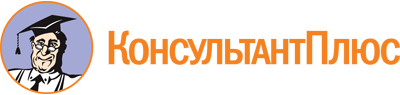 Федеральный закон от 07.10.2022 N 392-ФЗ
"О внесении изменений в статьи 5 и 11 Федерального закона "Об ответственном обращении с животными и о внесении изменений в отдельные законодательные акты Российской Федерации"Документ предоставлен КонсультантПлюс

www.consultant.ru

Дата сохранения: 07.03.2023
 7 октября 2022 годаN 392-ФЗ